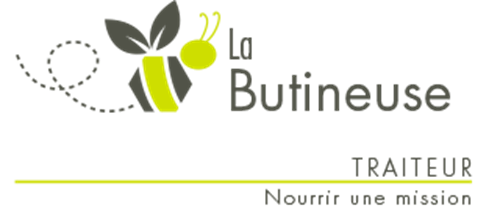 239 avenue ProulxTél : 681-0827  Fax : 681-3941www.labutineusedevanier.cominfo@labutineusedevanier.com www.facebook.com/LaButineusedeVanierSemaine 5 – Repas prêts à partir du jeudi 02 avril @ 9h00Commandez avant le lundi 23 mars @ 13h00Nom : 				Prénom : 		                                                               Téléphone : ___________________Adresse : 				     				_____		Repas familiauxRepas familiauxRepas familiauxRepas familiauxRepas familiauxRepas familiauxRepas familiauxPlats principauxPrixQtéPrixQté2 portions2 portions4 portions4 portionsCoquille mimosa10.00$19.50$Nouille chinoise au poulet10.00$19.50$Pain de veau à l’italienne10.00$19.50$Rôti de porc10.00$19.50$Paella au poulet & saucisse11.00$21.50$Bœuf Mont-Rouge11.00$21.50$Saumon Hollandais11.00$21.50$Crêpe jambon & asperge 11.00$21.50$Poitrine de poulet sauce BBQ11.00$21.50$AccompagnementsRiz libanais aux haricots2.50 $4.00 $Purée2.50 $4.00 $Nouilles aux oeufs2.50 $4.00 $Carottes glacée2.50 $4.00 $Salade de la semaineSalade grecque8oz2.50 $16 oz4.50 $SoupesSoupe au riz & tomates8 oz1.50 $32 oz5.00 $Soupe orzo & poulet8 oz2.00 $32 oz7.00 $DessertsMuffin avoine & cantaloup6 un.3.00 $Galette à la cassonade6 un.3.00 $Gâteau aux épices 4 un3.00 $